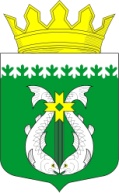 РОССИЙСКАЯ ФЕДЕРАЦИЯРЕСПУБЛИКА  КАРЕЛИЯАДМИНИСТРАЦИЯ МУНИЦИПАЛЬНОГО ОБРАЗОВАНИЯ«СУОЯРВСКИЙ РАЙОН»ПОСТАНОВЛЕНИЕО внесении изменений в Постановление администрации муниципального образования «Суоярвский район» от 08.04.2021 № 267 (в редакции от 30.04.2021)30.12.2022                                                                                                                      № 948                                                                                                     В целях приведения административного регламента в соответствии с действующим законодательством Российской Федерации, на основании приказа Министерства строительства и жилищно-коммунального хозяйства Российской Федерации от 03.06.2022 №446/пр «Об утверждении формы разрешения на строительство и формы разрешения на ввод в эксплуатацию»Внести в административный регламент предоставления муниципальной услуги «Подготовка и выдача разрешения на ввод объекта в эксплуатацию», утвержденный постановлением администрации от 08.04.2021 №267 (в редакции от 30.04.2021) (далее Административный регламент) следующие изменения: 1.1 Приложение №2 к Административному регламенту изложить в редакции Приложения №1 к настоящему Постановлению.2. Разместить настоящее постановление на официальном сайте Администрации муниципального образования «Суоярвский район» в сети «Интернет».3. Контроль за исполнением настоящего постановления оставляю за собой.И.о. Главы Администрации                                                                           Окрукова Л.А.                                                                              Разослать: Дело, МКУ «ЦУМИ и ЗР Суоярвского района»Приложение № 1 к Постановлению администрации муниципального образования «Суоярвский район» от 30.12.2022 №948Приложение №2к административному регламенту по предоставлению муниципальной услуги «Подготовка и выдача разрешения на ввод в эксплуатацию»РАЗРЕШЕНИЕНА ВВОД ОБЪЕКТА В ЭКСПЛУАТАЦИЮ
Раздел 1. Реквизиты разрешения на ввод объекта в эксплуатациюРаздел 1. Реквизиты разрешения на ввод объекта в эксплуатацию1.1. Дата разрешения на ввод объекта в эксплуатацию:1.2. Номер разрешения на ввод объекта в эксплуатацию:1.3. Наименование органа (организации):1.4. Дата внесения изменений или исправлений:Раздел 2. Информация о застройщикеРаздел 2. Информация о застройщике2.1. Сведения о физическом лице или индивидуальном предпринимателе:2.1. Сведения о физическом лице или индивидуальном предпринимателе:2.1.1. Фамилия:2.1.2. Имя:2.1.3. Отчество:2.1.4. ИНН:2.1.5. ОГРНИП:2.2. Сведения о юридическом лице:2.2.1. Полное наименование:2.2.2. ИНН:2.2.3. ОГРН:Раздел 3. Информация об объекте капитального строительстваРаздел 3. Информация об объекте капитального строительства3.1. Наименование объекта капитального строительства (этапа) в соответствии с проектной документацией:3.2. Вид выполненных работ в отношении объекта капитального строительства:3.3. Адрес (местоположение) объекта капитального строительства3.3. Адрес (местоположение) объекта капитального строительства3.3.1. Субъект Российской Федерации:3.3.2. Муниципальный район, муниципальный округ, городской округ или внутригородская территория (для городов федерального значения) в составе субъекта Российской Федерации, федеральная территория:3.3.3. Городское или сельское поселение в составе муниципального района (для муниципального района) или внутригородского района городского округа (за исключением зданий, строений, сооружений, расположенных на федеральных территориях):3.3.4. Тип и наименование населенного пункта:3.3.5. Наименование элемента планировочной структуры:3.3.6. Наименование элемента улично-дорожной сети:3.3.7. Тип и номер здания (сооружения):Раздел 4. Информация о земельном участкеРаздел 4. Информация о земельном участке4.1. Кадастровый номер земельного участка (земельных участков), в границах которого (которых) расположен объект капитального строительства:Раздел 5. Сведения о разрешении на строительство, на основании которого осуществлялось строительство, реконструкция объекта капитального строительстваРаздел 5. Сведения о разрешении на строительство, на основании которого осуществлялось строительство, реконструкция объекта капитального строительства5.1. Дата разрешения на строительство:5.2. Номер разрешения на строительство:5.3. Наименование органа (организации), выдавшего разрешение на строительство:Раздел 6. Фактические показатели объекта капитального строительства и сведения о техническом планеРаздел 6. Фактические показатели объекта капитального строительства и сведения о техническом плане6.Х. Наименование объекта капитального строительства, предусмотренного проектной документацией:6.Х.1. Вид объекта капитального строительства:6.Х.2. Назначение объекта:6.Х.3. Кадастровый номер реконструированного объекта капитального строительства:6.Х.4. Площадь застройки (кв.м):6.Х.4.1. Площадь застройки части объекта капитального строительства (кв.м):6.Х.5. Площадь (кв.м):6.Х.5.1. Площадь части объекта капитального строительства (кв.м):6.Х.6. Площадь нежилых помещений (кв.м):6.Х.7. Общая площадь жилых помещений (с учетом балконов, лоджий, веранд и террас) (кв.м):6.Х.7.1. Общая площадь жилых помещений (за исключением балконов, лоджий, веранд и террас) (кв.м):6.Х.8. Количество помещений (штук):6.Х.9. Количество нежилых помещений (штук):6.Х.10. Количество жилых помещений (штук):6.Х.11. в том числе квартир (штук):6.Х.12. Количество машино-мест (штук):6.Х.13. Количество этажей:6.Х.14. в том числе, количество подземных этажей:6.Х.15. Вместимость (человек):6.Х.16. Высота (м):6.Х.17. Класс энергической эффективности (при наличии):6.Х.18. Иные показатели:6.Х.19. Дата подготовки технического плана:6.Х.20. Страховой номер индивидуального лицевого счета кадастрового инженера, подготовившего технический план:Раздел 7. Фактические показатели линейного объекта и сведения о техническом планеРаздел 7. Фактические показатели линейного объекта и сведения о техническом планеРаздел 7. Фактические показатели линейного объекта и сведения о техническом планеРаздел 7. Фактические показатели линейного объекта и сведения о техническом планеРаздел 7. Фактические показатели линейного объекта и сведения о техническом плане7.Х. Наименование линейного объекта, предусмотренного проектной документацией:7.Х. Наименование линейного объекта, предусмотренного проектной документацией:7.Х. Наименование линейного объекта, предусмотренного проектной документацией:7.Х. Наименование линейного объекта, предусмотренного проектной документацией:7.Х.1. Кадастровый номер реконструированного линейного объекта:7.Х.1. Кадастровый номер реконструированного линейного объекта:7.Х.1. Кадастровый номер реконструированного линейного объекта:7.Х.1. Кадастровый номер реконструированного линейного объекта:7.Х.2. Протяженность (м):7.Х.2. Протяженность (м):7.Х.2. Протяженность (м):7.Х.2. Протяженность (м):7.Х.2.1. Протяженность участка или части линейного объекта (м):7.Х.2.1. Протяженность участка или части линейного объекта (м):7.Х.2.1. Протяженность участка или части линейного объекта (м):7.Х.2.1. Протяженность участка или части линейного объекта (м):7.Х.3. Категория (класс):7.Х.3. Категория (класс):7.Х.3. Категория (класс):7.Х.3. Категория (класс):7.Х.4. Мощность (пропускная способность, грузооборот, интенсивность движения):7.Х.4. Мощность (пропускная способность, грузооборот, интенсивность движения):7.Х.4. Мощность (пропускная способность, грузооборот, интенсивность движения):7.Х.4. Мощность (пропускная способность, грузооборот, интенсивность движения):7.Х.5. Тип (кабельная линия электропередачи, воздушная линия электропередачи, кабельно-воздушная линия электропередачи), уровень напряжения линий электропередачи:7.Х.5. Тип (кабельная линия электропередачи, воздушная линия электропередачи, кабельно-воздушная линия электропередачи), уровень напряжения линий электропередачи:7.Х.5. Тип (кабельная линия электропередачи, воздушная линия электропередачи, кабельно-воздушная линия электропередачи), уровень напряжения линий электропередачи:7.Х.5. Тип (кабельная линия электропередачи, воздушная линия электропередачи, кабельно-воздушная линия электропередачи), уровень напряжения линий электропередачи:7.Х.6. Иные показатели:7.Х.6. Иные показатели:7.Х.6. Иные показатели:7.Х.6. Иные показатели:7.Х.7. Дата подготовки технического плана:7.Х.7. Дата подготовки технического плана:7.Х.7. Дата подготовки технического плана:7.Х.7. Дата подготовки технического плана:7.Х.8. Страховой номер индивидуального лицевого счета кадастрового инженера, подготовившего технический план:7.Х.8. Страховой номер индивидуального лицевого счета кадастрового инженера, подготовившего технический план:7.Х.8. Страховой номер индивидуального лицевого счета кадастрового инженера, подготовившего технический план:7.Х.8. Страховой номер индивидуального лицевого счета кадастрового инженера, подготовившего технический план:должность уполномоченного лица органа (организации), осуществляющего выдачу разрешения на ввод объекта в эксплуатациюдолжность уполномоченного лица органа (организации), осуществляющего выдачу разрешения на ввод объекта в эксплуатациюподписьинициалы, фамилияинициалы, фамилияинициалы, фамилия